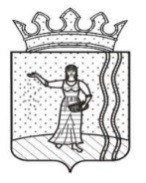 ЗАКЛЮЧЕНИЕоб оценке регулирующего воздействия проекта нормативногоправового акта Думы Октябрьскогогородского округа, затрагивающего вопросы осуществленияпредпринимательской и инвестиционной деятельности23.03.2021 г.                                                                                                   №  8      Уполномоченный   орган   в   соответствии   с  Порядком проведения оценки регулирующего воздействия проектов нормативных правовых актов Думы Октябрьского городского округа, затрагивающих  вопросы  осуществления  предпринимательской и инвестиционной деятельности, утвержденным  решением Земского Собрания Октябрьского муниципального района  от 22 декабря  2015 г. №  547 (в ред. от 25.08.2016 № 625), решением Думы  Октябрьского городского округа от 18.09.2019 г. № 18  «О вопросах правопреемства» рассмотрел  проект решения  «Об утверждении Положения о порядке организации и осуществления муниципального контроля за соблюдением Правил благоустройства территории Октябрьского городского округа»   (далее - Проект решения).       Разработчиком Проекта решения является  Управление развития инфраструктуры, ЖКХ и благоустройства администрации Октябрьского городского округа  Пермского края.                                                               По   результатам  рассмотрения  установлено,  что  при  подготовке  Проекта решения разработчиком    соблюден  порядок   проведения   оценки регулирующего воздействия.     Разработчиком проведены публичные консультации по обсуждению концепции (идеи) Проекта решения с 26.02.2021 г. по 03.03.2021 г., а также публичные консультации в отношении Проекта решения  Думы в  сроки с 05.03.2021 г. по 11.03.2021 г.    По  результатам проведенных публичных консультаций не поступили предложения  (замечания)  участников  публичных консультаций.    Проект решения  разработан  в соответствии с  Федеральным законом от 06.10.2003 г. № 131-ФЗ «Об общих принципах организации местного самоуправления в Российской Федерации», Федеральным законом от 26.12.2008 N 294-ФЗ «О защите прав юридических лиц и индивидуальных предпринимателей при осуществлении государственного контроля (надзора) и муниципального контроля», решением Думы Октябрьского городского округа Пермского края от 25 февраля 2021 года № 318 «Об утверждении Правил благоустройства территории Октябрьского городского округа».       Целью Проекта решения являются общественные отношения, возникающие в сфере контроля за исполнением Правил благоустройства территории Октябрьского городского округа.     Анализ основных групп участников отношений, интересы которых будут затронуты предлагаемым правовым регулированием:    правовое регулирование проекта решения распространяется на субъекты малого и среднего предпринимательства, организации, управляющие компании, товарищества собственников жилья, органы местного самоуправления, население округа. Оценить точную численность потенциальных адресатов правового регулирования и динамику ее численности не представляется возможным в связи с широким кругом субъектов предпринимательской и инвестиционной деятельности, иных лиц, интересы которых будут затронуты предлагаемым правовым регулированием.     Целью  предлагаемого правового регулирования является  установление порядка организации и проведения должностными лицами муниципального контроля за соблюдением Правил благоустройства территории Октябрьского городского округа.    По результатам   проведенной   оценки   регулирующего воздействия Проекта  решения  с   учетом   информации, представленной  разработчиком в сводном отчете,  уполномоченным  органом  сделаны  следующие  выводы:    Проект решения не вводит положения, вводящие избыточные обязанности, запреты и ограничения для субъектов предпринимательской и инвестиционной деятельности и не способствует их введению, а также не способствует возникновению необоснованных расходов субъектов предпринимательской и инвестиционной деятельности и  бюджета Октябрьского городского округа. Управляющий делами Думы                                                               О.М. Рябова